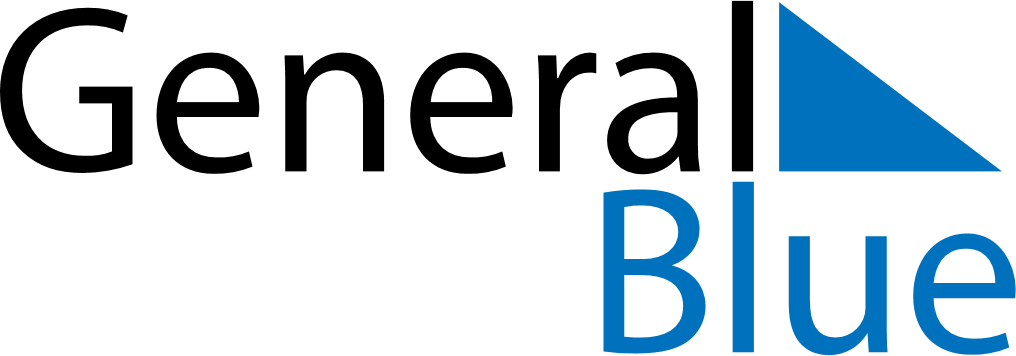 Weekly CalendarJune 8, 2025 - June 14, 2025Weekly CalendarJune 8, 2025 - June 14, 2025Weekly CalendarJune 8, 2025 - June 14, 2025Weekly CalendarJune 8, 2025 - June 14, 2025Weekly CalendarJune 8, 2025 - June 14, 2025Weekly CalendarJune 8, 2025 - June 14, 2025SUNDAYJun 08MONDAYJun 09TUESDAYJun 10WEDNESDAYJun 11THURSDAYJun 12FRIDAYJun 13SATURDAYJun 14